 			                Communications Committee Meeting Agenda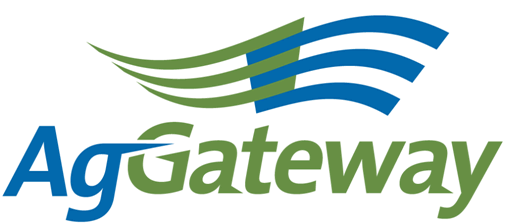 Note Taker Schedule:Contact: Committee Chair  Andriana Majarian   559 492 5510  andriana@agrian.comCommittee Vice Chair  Open  Attendees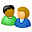 Contact: Committee Chair  Andriana Majarian   559 492 5510  andriana@agrian.comCommittee Vice Chair  Open  AttendeesContact: Committee Chair  Andriana Majarian   559 492 5510  andriana@agrian.comCommittee Vice Chair  Open  Attendees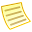 TopicTopicTopic LeaderTopic LeaderTopic LeaderNotesNotesMeeting MinutesMeeting Minutes Andriana             Majarian Andriana             Majarian Andriana             MajarianAntitrust GuidelinesAntitrust GuidelinesAndriana Majarian Andriana Majarian Andriana Majarian Approval of Prior Meeting Minutes from 9/04/14Approval of Prior Meeting Minutes from 9/04/14Andriana Majarian Andriana Majarian Andriana Majarian Review Action Items from last meetingReview Action Items from last meetingAndriana Majarian Andriana Majarian Andriana Majarian Newsletter Planning – NovemberNewsletter Planning – NovemberNewsletter Planning - DecemberNewsletter Planning - DecemberMarketing and Communications – calendar update – 30/60/90 reportMarketing and Communications – calendar update – 30/60/90 reportSusan RulandSusan RulandSusan RulandNew BusinessCommittee Assignments New BusinessCommittee Assignments AndrianaMajarianAndrianaMajarianAndrianaMajarianOpen positions – Vice Chair position - 2015Newsletter Editor – currently openNew Member Articles – 2015Leadership Profiles & News from Committees/Councils - 2015Open positions – Vice Chair position - 2015Newsletter Editor – currently openNew Member Articles – 2015Leadership Profiles & News from Committees/Councils - 2015Open positions – Vice Chair position - 2015Newsletter Editor – currently openNew Member Articles – 2015Leadership Profiles & News from Committees/Councils - 2015Upcoming MeetingsUpcoming MeetingsnhnhnhNext Meeting at the Annual Meeting – Wednesday, Nov. 12 @ 1:30pmNext Meeting at the Annual Meeting – Wednesday, Nov. 12 @ 1:30pmNext Meeting at the Annual Meeting – Wednesday, Nov. 12 @ 1:30pmActive Action Items List as of 09/04/14Active Action Items List as of 09/04/14Active Action Items List as of 09/04/14AccountableAction Status Susan Send Annual Conference communications plan to this committeeSusan is going to add additional information before sending out to everyoneAndrianaAsk Nancy about next update/news from Seed Connectivity ProjectNewsletter is going out tomorrow (Friday) (9/5) or Monday (9/8). Holdup from articles due to leadership change. Andriana, Susan, DawnRon Storms AwardSusan will get new criteria approved and posted to webpage – for questions contact AndrianaAndriana to do new form.Susan will draft email to Council chairs for Councils to nominate someone, and ask Rod to send ASAPDawn will draft eblast to members; Susan to distributeDawn, Susan, and Andriana are all working on this. eBlast needs to go to membership probably on Wednesday or Thursday (9/10 or 9/11). Susan said Wendy is going to send email to council chairs and vice chairs for nominations. If anyone knows someone who would be good to nominate for the award - be aggressive in nominating them. Andriana is going to send the nomination form to Communication Committee members so that we have it. AndrianaDescription of Communications Committee Meeting at AgGateway Annual ConferenceAndriana will pull a description together.Dave thinks new ideas would be good to discuss at the meeting.Susan thinks going over the research results would be good. Review of goals of AgGateway and how we can meet them.  Meeting DateNote Taker9-JanAgrian 6-FebLorie6-MarKristin3-AprDawn8-MayNancy5-JunAndriana10-JulSara7-AugSusan6-SepKristin2-OctAndrianaTBDTBD11-DecTBD